                               OSNOVNA ŠKOLA DR. VINKA ŽGANCA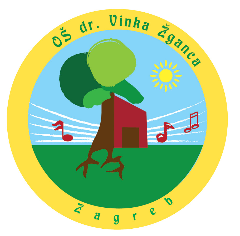 		   NEDE KRMPOTIĆ 7		   10 000 ZAGREBPOŠTOVANI RODITELJI UČENIKA RAZREDNE NASTAVEsukladno uputama Stožera civilne zaštite, Hrvatskog zavoda za javno zdravstvo, Ministarstva znanosti i obrazovanja od 25. svibnja (ponedjeljak) počinje nastava u školi za sve učenike razredne nastave prema redovnom rasporedu. Potrudili smo se osigurati sve potrebne higijenske i sigurnosne uvjete. Nastava će se provoditi po redovnom rasporedu u školi, a za učenike koji ostaju kod kuće (zbog zdravstvenih ili drugih okolnosti) nastava se i dalje odvija po programu HRT3 „Škola na trećem“. Kako bismo što bolje pripremili učenike na drugačije okolnosti u radu koje moramo poštivati sukladno preporukama HZJZ i MZO-a, molimo vas da pročitate sljedeće upute te pripremite djecu na sljedeće promjene: DOLAZAK U ŠKOLUUčenici dolaze u školu samostalno ili u pratnji jednog roditelja.Ulazak učenika u školu počet će u 7:40 sati, jedna po jedna skupina učenika koju će preuzimati razrednik i odvoditi u njihov razred.Napomena: predviđeno vrijeme trajanja ulaska nije strogo ograničeno-bitno je da učenici                                      drže 1,5m razmaka kada dođu pred školuUčenicima se svaki dan prilikom ulaska u školu mjeri temperatura beskontaktnim toplomjerom. Ako dijete ima povišenu temperaturu (iznad 37.2), ne ulazi u školu,  obavještavaju se roditelji. Nakon odlaska liječniku, roditelj treba javiti učiteljici ili ravnateljici zdravstveno stanje djeteta.Učenici ulaze u predprostor gdje dezinficiraju ruke dezinficijensom.Učenici se preobuvaju u školske papuče i prije ulaska u učionicu peru ruke.2. ORGANIZACIJA NASTAVE I NASTAVNOG DANAPrvi dan nastave u školi učenici će dobiti upute kako se ponašati, prati ruke, održavati fizički razmak i sl.Za vrijeme boravka učenika izvan učionice, prostor učionice se prozračuje.U školi se izvode svi nastavni predmeti (obavezni, izborni), kao i produženi boravak.Učenici u školi u prosjeku provode 4 do 5 školskih sati, osim onih koji su u produženom boravku.Vrednovanje i ocjenjivanje provodi se sukladno uputama za vrednovanje i ocjenjivanje na daljinu (dvije ocjene do kraja nastavne godine mogu dobiti svi učenici u svim predmetima bez obzira jesu li u pojedinim dijelovima nastave sudjelovali kod kuće ili u školi).3. PREHRANA       -     Učenici produženog boravka jedu mliječni obrok, ručak i užinu u blagovanici  s 15                  .            minuta razmaka između skupina (zbog dezinfekcije stolova i prostora)      -      Ostale skupine učenika jest će na 4 mjesta u školi u razmacima između skupina po 15            minutaIzmeđu svake grupe učenika dezinficiraju se stolovi, a kuhari/ice serviraju hranu.4. NAPUŠTANJE ŠKOLEUčenici koji ne ostaju u produženom boravku napuštaju školu u vrijeme koje je dogovoreno s pratiteljima (ili samostalno).Učenici koji ostaju u produženom boravku napuštaju školu prema programu rada ili u dogovoreno vrijeme.5. DODATNE NAPOMENERoditelji/skrbnici dužni su izmjeriti tjelesnu temperaturu djetetu svaki dan prije dolaska u školu. U slučaju povišene tjelesne temperature  ne smiju dovoditi dijete u školu, već se javljaju telefonom učitelju ili ravnateljici i izabranom liječniku obiteljske medicine radi odluke o testiranju i liječenju djeteta. Djeca sa znakovima drugih zaraznih bolesti također ne dolaze u školu.Roditeljima nije dozvoljeno okupljanje i zadržavanje ispred škole.Svaki učenik mora imati svoje papirnate maramice.Svaki učenik mora imati svoju bočicu za vodu označenu imenom.Svaki razred boravi u svojoj učionici.Sanitarni čvorovi će biti dezinficirani nakon svakog odmora.Zahvaljujemo vam na pomoći u pripremi učenika te se radujemo dolasku svih učenika razredne nastave.Ravnateljica i stručna služba Škole